Извлечение открытой части сертификата электронной подписиЭлектронная подпись состоит из закрытого ключа и открытого ключа (сертификат .cer).Удостоверяющие центры выдают ЭП на ключевых носителях - РуТокен/ЕТокен, флешкарта.Если электронная подпись Ваша организация хранит на обычной флешкарте, то в корне носителя должен быть файл с расширением .cer - сертификат безопасности. Это открытая часть ключа - открытый ключ (сертификат ключа подписи).
Если в Вашей организацией используется защищенный ключевой носитель РуТокен/ЕТокен, то физически увидеть сертификат невозможно. Для этого необходимо открытый ключ экспортировать штатным функционалом системы криптографии (криптопровайдера).Экспорт открытого ключа возможен в том случае, если ЭП уже установлена на рабочем месте пользователя. Если ЭП на компьютере пользователя еще не установлена, ее необходимо установить, воспользовавшись инструкциями, которые выдал Удостоверяющий центр. В случае возникновения трудностей с установкой, необходимо обратиться в УЦ, где была приобретена ЭП.Экспортировать открытый ключ в файл на рабочем месте пользователя можно двумя способами: 1) Из «Свойств браузера»Пуск -> Панель управления -> Сеть и интернет -> Свойства браузера
(или запустите браузер Internet Explorer -> Сервис -> Свойства браузера).Выберите вкладку Содержание, кнопка "Сертификаты", вкладка "Личные".
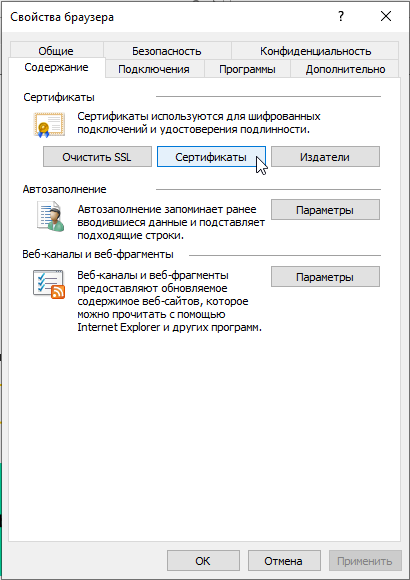 В списке сертификатов найдите нужный и отметьте его. Нажмите кнопку "Экспорт".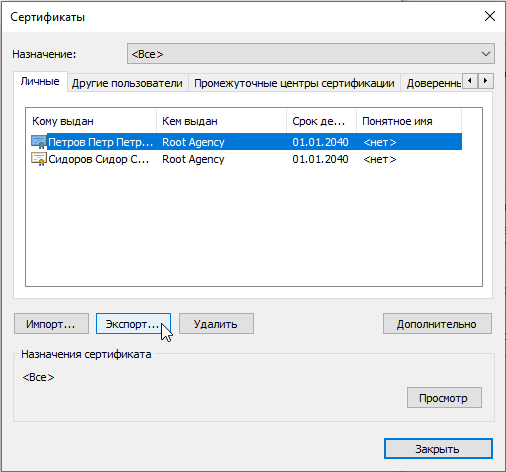 Запустится "Мастер экспорта сертификатов". Нажмите «Далее».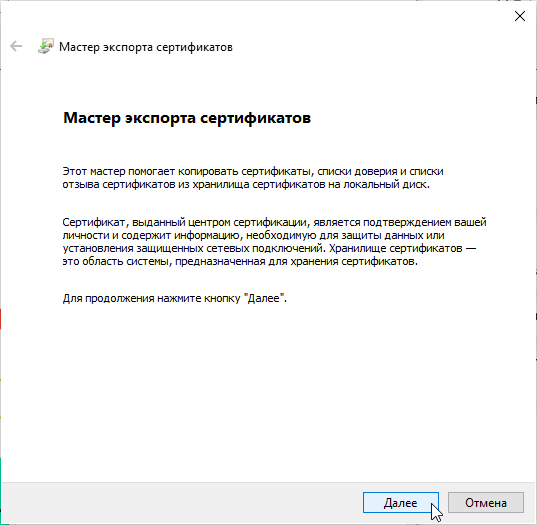 Ответьте на вопросы мастера:- Нет, не экспортировать закрытый ключ. Нажмите «Далее».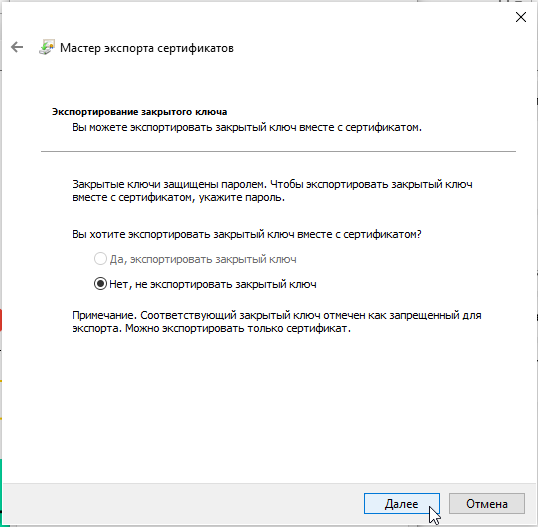 - Файлы Х.509 (.CER) в кодировке Base-64. Нажмите «Далее».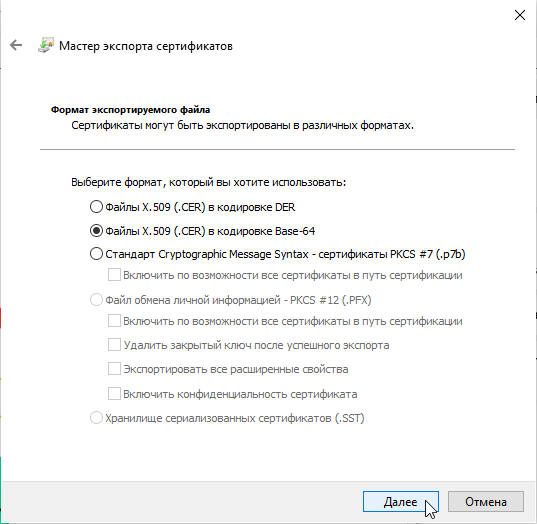 - Обзор. Выберите папку, куда необходимо сохранить файл (в этом окне внизу укажите имя файла ФИО владельца сертификата). Сохранить.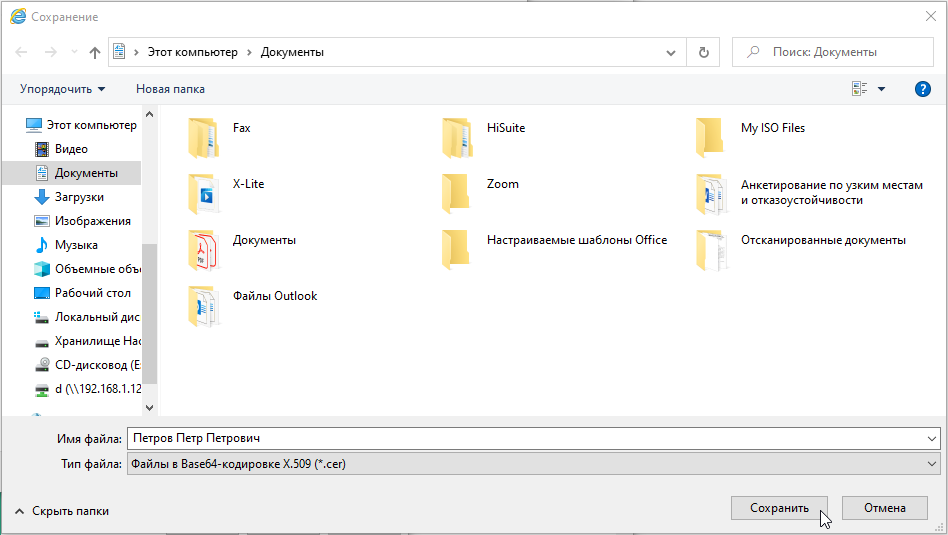 - Далее. Готово.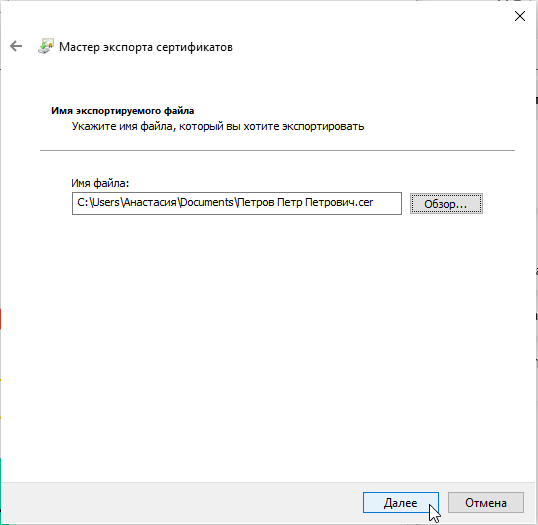 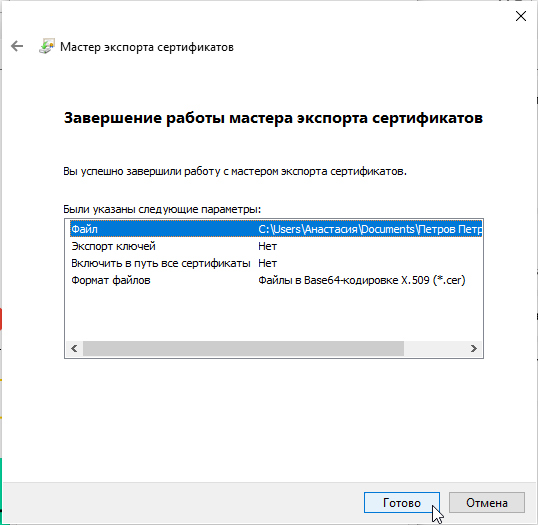 В результате этих действий в указанной вами папке создастся открытый файл сертификата ключа ЭП.2) Из КриптоПро CSPПуск -> Панель управления -> КриптоПро CSPВыберите вкладку "Сервис", кнопка "Посмотреть сертификаты в контейнере".В открывшемся окне по кнопке "Обзор" выберите ключевой контейнер, сертификаты которого вы хотите посмотреть.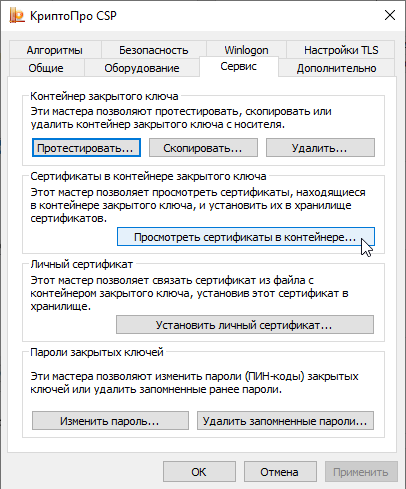 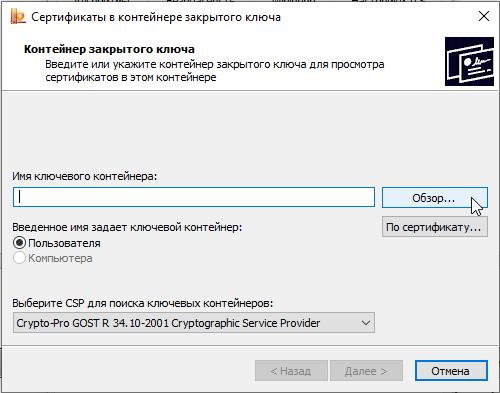 В небольшом окне выбора контейнера выберите требуемый считыватель (РуТокен, ЕТокен, дисковод) и контейнер закрытого ключа на нем. ОК.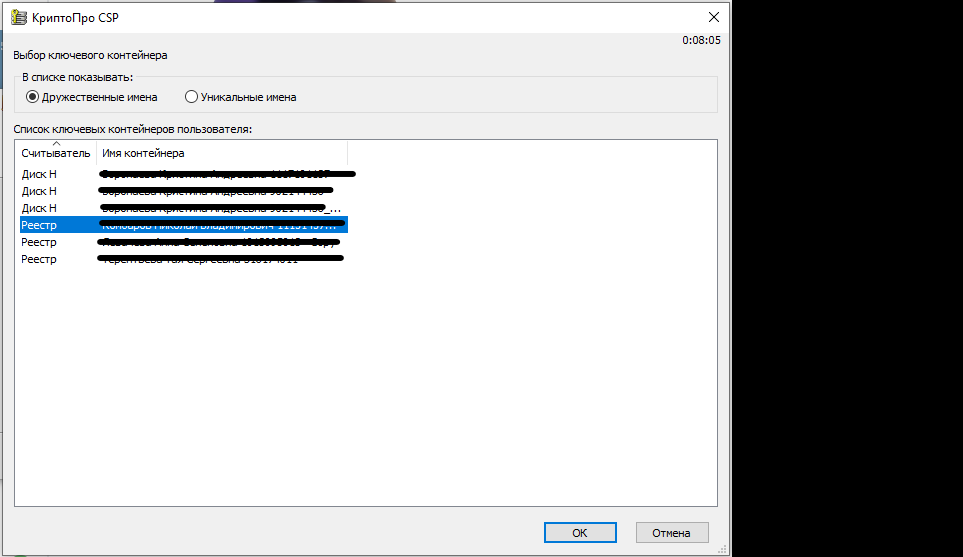 В случае наличия файла открытого ключа в контейнере закрытого ключа, система отобразит окно с информации о нем. Нажмите кнопку "Свойства".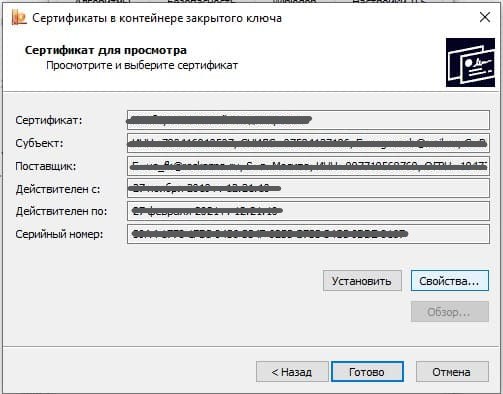 В открывшемся окне свойств сертификата перейти на вкладку "Состав" и нажать кнопку "Копировать в файл".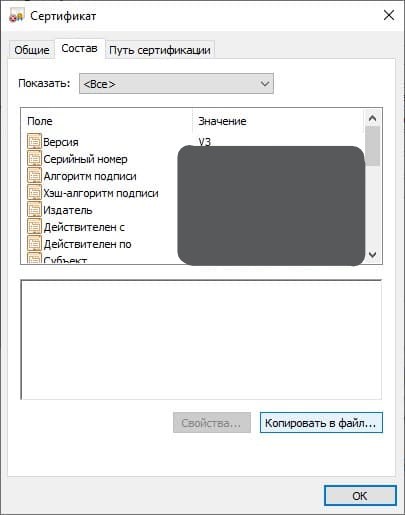 Запустится "Мастер экспорта сертификатов". Нажмите «Далее».Ответьте на вопросы мастера:- Нет, не экспортировать закрытый ключ. Нажмите «Далее».- Файлы Х.509 (.CER) в кодировке Base-64. Нажмите «Далее».- Обзор. Выберите папку, куда необходимо сохранить файл (в этом окне внизу укажите имя файла ФИО владельца сертификата). Сохранить.- Далее. Готово.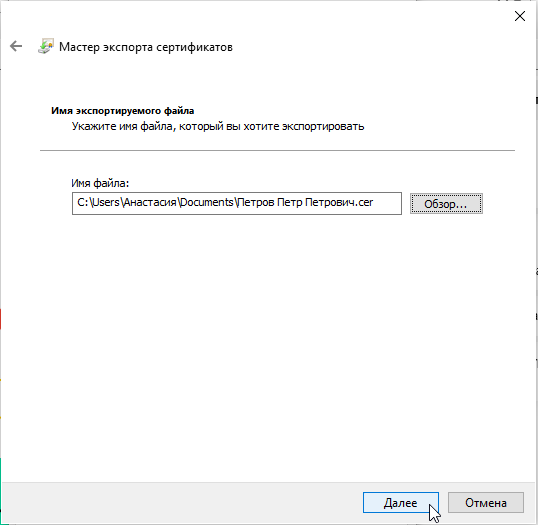 В результате этих действий в указанной вами папке создастся открытый файл сертификата ключа ЭП.